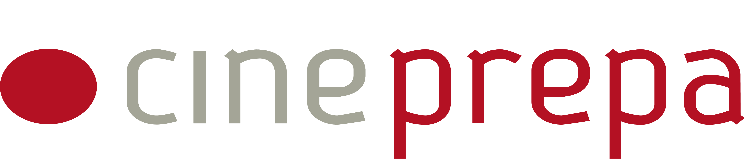 FICHE DE RENSEIGNEMENTS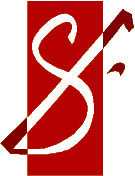 CINE PREPA 2024-2025Prénom : …………………    Nom : ……………………………Date de naissance : ………    Lieu : ……………………………Spécialités :Concours préparés LOUIS LUMIERE FEMIS  ENSAV  INSAS Bruxelles  L’IAD (Louvain-Le-Neuve, Belgique) Ecole Nationale de Cinéma de Lodz (Pologne)  HEAD Genève  CinéFabrique PIÈCES À FOURNIR ET À RETOURNER Bulletins trimestriels de la classe de 1ère et Terminale Une lettre de motivation manuscriteNotes des épreuves anticipées du Baccalauréat 1 photo d’identité récenteLES DOSSIERS INCOMPLETS NE SERONT PAS PRIS EN CONSIDÉRATION.Après l’étude du dossier, une réponse sera donnée en fonction de l’analyse du dossier et de la motivation du candidat. L’élève sera convoqué à un entretien pour une meilleure appréciation de son profil.RENSEIGNEMENTS CONCERNANT LA FAMILLECURSUS DE L’ELEVEphotoResponsables légaux :M/Mme :Adresse postale :Adresse de l’étudiant si différente :Profession des parents :Père :Mère :Coordonnées :Téléphone fixe du domicile :Années scolairesEtablissement(s)(préciser ville et code postal ainsi que leur statut : PU : public  / PSC : privé sous contrat  / PHC : privé hors contratClasses2023/20242022/20232021/2022